2014年美國底特律第21屆智慧型運輸系統世界大會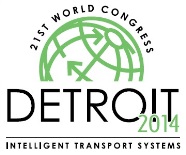 21th ITS World Congress DETROIT 2014聯合參展組團報名公告「2014年美國底特律第21屆智慧型運輸系統世界大會」（ITS World Congress）將於2014年9月7~11日假美國底特律舉行。本屆組團特別結合車載產業推動辦公室(TPO)、台灣車載資通訊產業協會(TTIA)、經濟部台美產業合作推動辦公室(TUSA)合作籌劃本屆ITS世界大會參訪團，並共同籌設成立「ITS台灣館」展覽聯合攤位，攤位編號No.2601，參展費用一個單位預計為新台幣30萬元，歡迎有興趣推展國際商機的會員參與。TTIA、TPO及TUSA並規劃車載資通訊整體方案拓銷行程，於會期將安排與汽車大廠、一階廠商進行洽談，開創未來合作可能性，有興趣之會員可與TTIA蔡家玲經理聯繫。本會訂於9月7日星期日晚間舉辦「台灣之夜」晚宴，敬邀台灣與會者共襄盛舉。本會將於本屆大會期間爭取2019年第26屆世界大會主辦權，希望會員能踴躍參與展現台灣ITS實力，有意爭取ITS國際商機及獲取ITS最新資訊者，自即日起，本會接受組團報名。9天7夜團：9/5~13，團費：新台幣87,000元（含台北桃園-底特律來回機票及稅金、底特律飯店接送機、住宿飯店(二人一室)、「台灣之夜」晚宴及保險等）11天9夜團：9/5~15，團費：暫估新台幣125,600元。（費用包含交通費用：經濟艙 NT$ 83,500元+團務費：雙人房每位：NT$42,100元，詳情請洽TTIA蔡家玲經理）※以上均不包含大會註冊費、GALA Dinner大會晚宴、Technical Tours等費用。最新大會資訊：http://itsworldcongress.org；最新組團消息：http://www.its-taiwan.org.twITS協會聯絡人：02-23643100-14 張祖誠 先生 tzu-cherng@its-taiwan.org.twTTIA聯絡人：02-27139126 蔡家玲 經理 ttia.miranda@gmail.com 2014年美國底特律第21屆智慧型運輸系統世界大會聯合參展組團報名~ 報名表回函 ~ATTN：張祖誠 TEL：02-2364-3100 ext.14                                請儘早回覆以便統計出團人數請利用Fax：02-2364-3101 或E-mail：tzu-cherng@its-taiwan.org.tw回覆From：                            TEL：                            報名截止日期:止住宿飯店：Crowne Plaza Detroit Downtown Riverfront，http://goo.gl/1R0QZO，步行5分鐘即達Cobo Center。承辦旅行社：汎歐旅行社股份有限公司(交觀甲第0674號)。承辦旅行社聯絡人：張麗卿(Linda) ext.266 蔡佩珊ext.264,曾郁馨(Angel) ext.202總  機：02-2775-2640  專線：(02)6618-2618 傳真專線：(02)2773-1290, 8771-8525E-mail：linda@airtrade.com.tw；peishan@airttrde.com.tw；angel@airtrade.com.tw2014年美國底特律ITS世界大會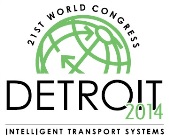 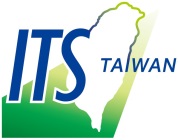 台灣館聯合參展報名表參展辦法：請於報名一週內時繳交訂金新台幣10萬元整，並於2014年7月18日前付清餘款。本會將依承租展位數量及報名繳費時間，選定展位位置。參展費用包含統一裝潢，如有其他需求由參展單位負擔費用。最新消息請密切注意本會網站訊息 www.its-taiwan.org.tw 天數日期地點班機及活動19/05(五)台北底特律搭乘達美航空DL-276 0910/1325 台北-東京、DL-276 1505/1350 東京-底特律29/06(六)底特律底特律市區遊覽或自選尼加拉瀑布行程39/07(日)底特律上午前往展館佈展下午16:00~17:00大會歡迎酒會、17:00~18:30大會開幕式晚上19:00「台灣之夜」晚宴49/08(一)底特律全日會議、技術參觀、展覽參觀、上午10:15展覽開幕59/09(二)底特律全日會議或拜訪車廠、一階廠商(暫定)下午 14:30~15:00台灣館Reception(暫定)69/10(三)底特律全日會議或拜訪車廠、一階廠商(暫定)79/11(四)底特律全日會議、下午撤展、15:30~17:00大會閉幕式89/12(五)底特律台北上午前往Walmark、OUTLET搭乘達美航空DL-275 1513/1745底特律-東京、DL-275 1835/2125東京-台北99/13(六)台北於 21:25 抵達桃園國際機場第二航廈隨即解散。天數日期地點班機及活動19/05(五)台北底特律搭乘達美航空DL-276 0910/1325 台北-東京、DL-276 1505/1350 東京-底特律29/06(六)底特律底特律市區遊覽或自選尼加拉瀑布行程39/07(日)底特律上午前往展館佈展下午16:00~17:00大會歡迎酒會、17:00~18:30大會開幕式晚上19:00「台灣之夜」晚宴49/08(一)底特律全日會議、技術參觀、展覽參觀、上午10:15展覽開幕59/09(二)底特律拜訪車廠、一階廠商(暫定)69/10(三)底特律拜訪車廠、一階廠商(暫定)79/11(四)底特律舊金山前往舊金山89/12(五)舊金山預計參訪拜訪車廠、一階廠商及相關單位(暫定)99/13(六)舊金山舊金山市區遊覽109/14(日)舊金山台北由舊金山搭機返國119/15(一)台北抵達桃園國際機場報  名  表 報  名  表 報  名  表 報  名  表 □ 9天7夜團（9/5~13），NTD 87,000      □ 升單人房加 NTD 24,500□ 11天9夜團（9/5~15），交通費用：NT$ 83,500元(泛歐旅行社收取)＋團務費：雙人房每位：NT$42,100元(資策會收取)□ 參加9月6日尼加拉瀑布遊覽，NTD 6,500(20人成團)或9,500(10人成團)□ 僅參加9月7日台灣之夜晚宴，NTD 1,800□ 9天7夜團（9/5~13），NTD 87,000      □ 升單人房加 NTD 24,500□ 11天9夜團（9/5~15），交通費用：NT$ 83,500元(泛歐旅行社收取)＋團務費：雙人房每位：NT$42,100元(資策會收取)□ 參加9月6日尼加拉瀑布遊覽，NTD 6,500(20人成團)或9,500(10人成團)□ 僅參加9月7日台灣之夜晚宴，NTD 1,800□ 9天7夜團（9/5~13），NTD 87,000      □ 升單人房加 NTD 24,500□ 11天9夜團（9/5~15），交通費用：NT$ 83,500元(泛歐旅行社收取)＋團務費：雙人房每位：NT$42,100元(資策會收取)□ 參加9月6日尼加拉瀑布遊覽，NTD 6,500(20人成團)或9,500(10人成團)□ 僅參加9月7日台灣之夜晚宴，NTD 1,800□ 9天7夜團（9/5~13），NTD 87,000      □ 升單人房加 NTD 24,500□ 11天9夜團（9/5~15），交通費用：NT$ 83,500元(泛歐旅行社收取)＋團務費：雙人房每位：NT$42,100元(資策會收取)□ 參加9月6日尼加拉瀑布遊覽，NTD 6,500(20人成團)或9,500(10人成團)□ 僅參加9月7日台灣之夜晚宴，NTD 1,800以下包括護照及簽證代辦須另外付費，<請勾選>以下包括護照及簽證代辦須另外付費，<請勾選>以下包括護照及簽證代辦須另外付費，<請勾選>以下包括護照及簽證代辦須另外付費，<請勾選>是否須代辦護照/簽證□重辦護照，費用新台幣1,500元 (護照過期者須先重辦)□持有效B1/B2簽證    □持有效ESTA    □需申請簽證□重辦護照，費用新台幣1,500元 (護照過期者須先重辦)□持有效B1/B2簽證    □持有效ESTA    □需申請簽證□重辦護照，費用新台幣1,500元 (護照過期者須先重辦)□持有效B1/B2簽證    □持有效ESTA    □需申請簽證個 人 資 料個 人 資 料個 人 資 料個 人 資 料任職單位中文姓名英文姓名(同護照)身份證字號出生日期西元       年     月     日職稱電話行動電話傳真E-mail統一編號通訊住址□□□□□□□□□餐食安排□全程素    □機上素□不吃牛    □無旅館安排□吸菸房  □大床房特別說明：若您有其他旅務需求請於下方註記填寫告知。特別說明：若您有其他旅務需求請於下方註記填寫告知。特別說明：若您有其他旅務需求請於下方註記填寫告知。特別說明：若您有其他旅務需求請於下方註記填寫告知。請於報名後繳交訂金，每人預付訂金貳萬元以示確認，預付方式：□ 承交支票：請開立抬頭汎歐旅行社股份有限公司 (郵寄至: 104台北市復興北路92號12樓)□ 電匯：萬泰銀行城東分行(汎歐旅行社股份有限公司) 帳號：007-11-8063301 (請提供匯款單影本)□ 刷卡：請填妥信用卡授權付款同意書，傳真至02-27731290或02-87718525為確認參加者證照OK，敬請隨報名表傳真護照影本及有效美國簽證B1/B2影本或有效ESTA影本。依公司報名順序安排合住人，如遇晚報名而造成落單無法安排合住人，則需指定單人房。公司名稱（中）（中）（中）（中）公司名稱（英）（英）（英）（英）統一編號部門地址(將以此地址寄發收據)(將以此地址寄發收據)(將以此地址寄發收據)(將以此地址寄發收據)公司電話公司傳真公司傳真網址聯絡人職稱職稱電話傳真傳真行動電話EmailEmail展示項目英文其他展示需求本會提供展示牆面、海報輸出、展示櫃及投射燈。其餘如海報設計2張 (A1尺寸W594*H841mm，AI檔)、其他裝潢材料及其他裝潢需求由參展單位負擔費用。其他裝潢需求：                                                                    本會提供展示牆面、海報輸出、展示櫃及投射燈。其餘如海報設計2張 (A1尺寸W594*H841mm，AI檔)、其他裝潢材料及其他裝潢需求由參展單位負擔費用。其他裝潢需求：                                                                    本會提供展示牆面、海報輸出、展示櫃及投射燈。其餘如海報設計2張 (A1尺寸W594*H841mm，AI檔)、其他裝潢材料及其他裝潢需求由參展單位負擔費用。其他裝潢需求：                                                                    本會提供展示牆面、海報輸出、展示櫃及投射燈。其餘如海報設計2張 (A1尺寸W594*H841mm，AI檔)、其他裝潢材料及其他裝潢需求由參展單位負擔費用。其他裝潢需求：                                                                    收費方式新台幣30萬元整。新台幣30萬元整。新台幣30萬元整。新台幣30萬元整。付款方式□ 匯款  □ 簽發即期支票□ 匯款  □ 簽發即期支票□ 匯款  □ 簽發即期支票□ 匯款  □ 簽發即期支票付款方式訂金：新台幣                         元整訂金：新台幣                         元整餘額：新台幣                         元整餘額：新台幣                         元整付款方式銀行資訊銀行名稱：國泰世華銀行 古亭分行銀行帳號：030501162716帳戶名稱：社團法人中華智慧型運輸系統協會支票抬頭：社團法人中華智慧型運輸系統協會本會地址：台北市羅斯福路三段95號10樓之1銀行資訊銀行名稱：國泰世華銀行 古亭分行銀行帳號：030501162716帳戶名稱：社團法人中華智慧型運輸系統協會支票抬頭：社團法人中華智慧型運輸系統協會本會地址：台北市羅斯福路三段95號10樓之1簽章 (聯絡人及公司章)填表日期:        年        月        日  簽章 (聯絡人及公司章)填表日期:        年        月        日  